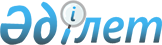 Төлем жасауға қабiлетсiз кәсiпорындарды Қазақстан Республикасының мемлекеттiк Медетшi банкiне беру туралыҚазақстан Республикасы Министрлер Кабинетiнiң Қаулысы 1995 жылғы 12 мамырдағы N 656



      Мемлекеттiк үлестегi акция пакетi бар төлем жасауға қабiлетсiз мемлекеттiк кәсiпорындар мен акционерлiк қоғамдардың қаржы-экономикалық жай-күйiн сауықтыру, оларды санациялау әрi қайта құру жөнiндегi шараларды жүзеге асыру мақсатында Қазақстан Республикасының Министрлер Кабинетi қаулы етедi: 



      1. Төлем жасауға қабiлетсiз 21 кәсiпорын (тiзбесi қоса берiлiп отыр) Қазақстан Республикасының мемлекеттiк Медетшi банкiне қызмет көрсетуге берiлсiн.<*> 



      Ескерту. 1-шi тармаққа өзгерiс енгiзiлдi - ҚРМК-нiң 1995. 



               06.04. N 921 қаулысымен.  



      2. Қазақстан Республикасы Экономика министрлiгiнiң жанындағы Кәсiпорындарды қайта құру жөнiндегi агенттiк төлем жасауға қабiлетсiз аталған 21 кәсiпорын бойынша берешек туралы мәлiметтi Қазақстан Республикасының мемлекеттiк Медетшi банкi мен Қаржы министрлiгiне берсiн. 



      Ескерту. 2-шi тармаққа өзгерiс енгiзiлдi - ҚРМК-нiң 1995. 



               06.04. N 921 қаулысымен. 



      3. Қазақстан Республикасының Қаржы министрлiгi Ұлттық Банкпен және екiншi деңгейдегi банктермен бiрлесiп екi ай мерзiмде берешектiң мөлшерiн нақтыласын, әрi мемлекеттiң кепiлдiгiн берiлген орталықтандырылған директивалық және шетелдiк кредит, бюджетке төлем жасау мен мемлекет алдындағы және басқа берешектер бойынша төлем жасауға қабiлетсiз кәсiпорындардың 1995 жылғы 1 мамырға дейiнгi жай-күйi бойынша борышын Қазақстан Республикасының мемлекеттiк Медетшi банкiне берсiн, сондай-ақ осы кәсiпорындардың несиелiк есепшотын осы банкке аударсын. 




    Қазақстан Республикасының



          Премьер-министрi




                                     Қазақстан Республикасы



                                      Министрлер Кабинетiнiң



                                      1995 жылғы 12 мамырдағы



                                          N 656 қаулысына



                                                қосымша

            Қазақстан Республикасының мемлекеттiк Медетшi 



             банкiне берiлген төлем жасауға қабiлетсiз



                           кәсiпорындардың



                             Тiзбесi

     <*>



     "Қарағандыкөмiр" ӨБ, Қарағанды облысы



     <*>



     "Қарагандарезинотехника" АҚ, Қарағанды облысы



     "Қостанай дизель зауыты" АҚ, Қостанай облысы



     "Атасуруда" АҚ, Жезқазған облысы



     <*>



     "Белогорск КБК" АҚ, Шығыс Қазақстан облысы



     "Ертiс полиметалл комбинаты" АҚ, Шығыс Қазақстан облысы



     <*>     



     "Химпром" АҚ, Павлодар облысы



     <*>



     <*>



     <*>



     "Ақтөберентген" АҚ, Ақтөбе қаласы <*>



     "Аспап жасау зауыты" АҚ, Көкшетау қаласы <*>



     "Семей машина жасау зауыты" АҚ, Семей қаласы <*>



      <*>



      <*>



     "Өскемен пневмоавтоматика зауыты" АҚ, Өскемен қаласы <*>   



     "Тыныс" АҚ, Көкшетау қаласы <*>



     <*>



     <*>



     <*>



     <*>



     <*>



     <*>



     <*>



     <*> 



     Текелi қорғасын-мырыш комбинаты<*>



     <*>



     Ескерту. Тiзбеге өзгерiстер енгiзiлген - ҚР Министрлер



              Кабинетінің 1995.06.04. N 921 қаулысымен.



     Ескерту. Тiзбеге өзгерту енгiзiлдi - ҚР Министрлер Кабинетінің                1995.07.21. N 1014 қаулысымен.



     Ескерту. Тiзбеден "Поршень" Алматы зауыты", Оңтүстiк Қазақстан



              "Ачполиметалл" АҚ шығарылған -  ҚР Министрлер



              Кабинетінің 1995.11.16. N 1557 қаулысымен. 
 P951557_ 
  



     Ескерту. Тiзбеден "Электробытприбор" АҚ, Алматы қаласы



              алынып тасталған - ҚР Министрлер Кабинетінің 



              1996.01.17 N 65 қаулысымен.  
 P960065_ 
   



      Ескерту. Тiзбе толықтырылды - ҚР Министрлер Кабинетінің



               1996.02.14. N 200 қаулысымен. 
 P960200_ 
    



      Ескерту. Тiзбеге өзгерiс енгiзiлдi - ҚР Үкіметінің 1996.06.25.



               N 785 қаулысымен. 
 P960785_ 
 



      Ескерту. Тiзбеге өзгерiс енгiзiлдi - ҚР Үкіметінің 1996.05.24.



               N 640 қаулысымен. 
 P960640_ 
 



      Ескерту. Тiзбеге өзгерiс енгiзiлдi - ҚР Үкіметінің 1996.05.28.



               N 814 қаулысымен. 
 P960814_ 
 



      Ескерту. Тiзбеге өзгерiс енгiзiлдi - ҚР Үкіметінің 1996.09.19.



               N 1145 қаулысымен. 
 P961145_ 
 



      Ескерту. Тiзбеге өзгерiс енгiзiлдi - ҚР Үкіметінің 1996.11.06.



               N 1351 қаулысымен. 
 P961351_ 
 



      ЕСКЕРТУ. Тiзбеге өзгерiс енгiзiлдi - ҚР Үкіметінің 1996.11.08.



               N 1358 қаулысымен. 
 P961358_ 
 



      ЕСКЕРТУ. Тiзбеден сөздер алынып тасталды - ҚР Үкіметінің



               1997.04.28. N 668 қаулысымен. 
 P970668_ 
 



      ЕСКЕРТУ. Тiзбе толықтырылды - ҚР Үкіметінің 1997.04.30. N 698



               қаулысымен. 
 P970698_ 
 



      ЕСКЕРТУ. Тiзбе толықтырылды - ҚР Үкіметінің 1997.07.22. N 1144



               қаулысымен. 
 P971144_ 
 



      ЕСКЕРТУ. Тiзбе өзгертiлдi - ҚР Үкіметінің 1997.10.08. N 1424 



               қаулысымен. 
 P971424_ 
 



      ЕСКЕРТУ. Тiзбе өзгертiлдi - ҚР Үкіметінің 1998.04.07. N 294



               қаулысымен. 
 P980294_ 
 



      ЕСКЕРТУ. Тiзбе өзгертiлдi - ҚР Үкіметінің 1999.07.16. N 988



               қаулысымен. 
 P990988_ 
 

					© 2012. Қазақстан Республикасы Әділет министрлігінің «Қазақстан Республикасының Заңнама және құқықтық ақпарат институты» ШЖҚ РМК
				